Please make your check payable to NEO Philanthropy (clearly marked for “FCCP 2019 membership dues”) and mail it to FCCP c/o NEO Philanthropy, 45 W. 36th St., 6th Floor, New York, NY  10018. THANK YOU!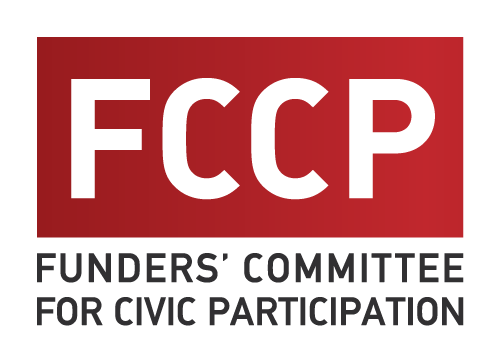 641 S Street NW3rd FloorWashington, DC 20001571-492-4241INVOICE641 S Street NW3rd FloorWashington, DC 20001571-492-4241Date: To: For: FCCP 2019 Annual Membership duesFCCP 2019 ANNUAL MEMBER DUESFCCP 2019 ANNUAL MEMBER DUESIf your annual giving budget is:Then your FCCP dues are:Individual$250<$500,000$500$500,000 - $1 million$1,500$1 million - $5 million$3,000$5 million - $10 million$4,000$10 million - $20 million$5,000$20 million - $25 million$10,000$25 million+$15,000+ (at member’s discretion)DESCRIPTIONDESCRIPTIONDESCRIPTIONAMOUNT (Select one)FCCP Annual Membership DuesUsing the chart above to determine your dues, please select theamount that corresponds to your foundation’s overall grantmaking budget.FCCP Annual Membership DuesUsing the chart above to determine your dues, please select theamount that corresponds to your foundation’s overall grantmaking budget.FCCP Annual Membership DuesUsing the chart above to determine your dues, please select theamount that corresponds to your foundation’s overall grantmaking budget. $250 $500 $1,500 $3,000 $4,000 $5,000 $10,000 $15,000TOTALPlease write total